Rivers: Go With the Flow!The emphasis this term is on creating a piece of home learning that shows your interest, engaging research and creativity! 
You are asked to complete a project of your choice. Please bring it to school on Thursday 23rd May.Helpful Website: https://www.theschoolrun.com/homework-help/rivers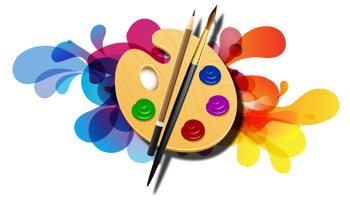 Create a model of a boat. This might be a sailing dinghy, barge, canoe, tanker or any other boat you may find on a river.Challenge: Can your model float?!Visit a river and sketch it! If you wanted, you could use water colours to try and show the effects of the water movement.Build a 3D model to show the journey of a river. You can use anything you want – papier mache, plasticine, cardboard boxes, plastic bottles, anything! Remember, you need to be able to explain the journey.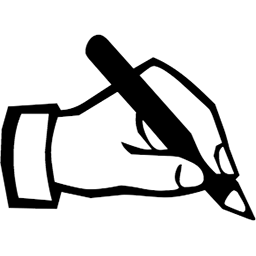 Using the tune of a well-lnown song of your choice, adapt the lyrics to make a river song. (Don’t worry, you don’t need to sing to the class if you don’t want to!)Find the longest river in each continent on a map of the world. We recommend you label the rivers on a map.Challenge: Can you share interesting facts about each river?Nearly all rivers have different stages. Write an explanation of the different stages of a river. Think about:Where do rivers begin?What are the features of the middle part of the river?Where do rivers end?Do these stages have special names?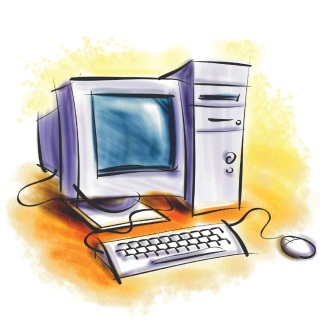 Produce a fact file on PowerPoint on three world rivers. Include as many interesting facts as you can. Tip: Include images!Our most important river is the River Thames. It flows through London and has a long history. Research the history of the Thames and consider the following:Why is it an important river?Which important building are along its banks?How is the river used today?Where does the river start and end?How can we save water? Produce a poster using Publisher to show the different ways we can save water in our homes. Your poster needs to inform the reader about:Why we should save waterWhat we use water forHow we can reduce the amount of water we useRemember to make the poster eye catching!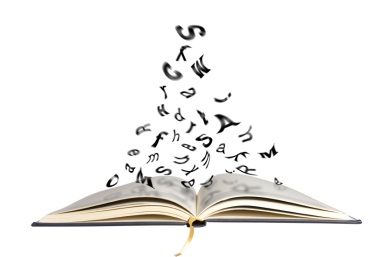 Choose an animal or insect which lives near to a river, e.g. a frog, otter or dragonfly. Research your chosen subject and its habitat at the library. You should include information about their life cycle and produce your findings as an information text.Create a dictionary for river related vocabulary! You may wish to consider the following:Read Horrible Geography: Raging Rivers and write a book review. Consider:What was the aim of the book? Was the author successful?What could be improved?What did you learn?What was your favourite feature?